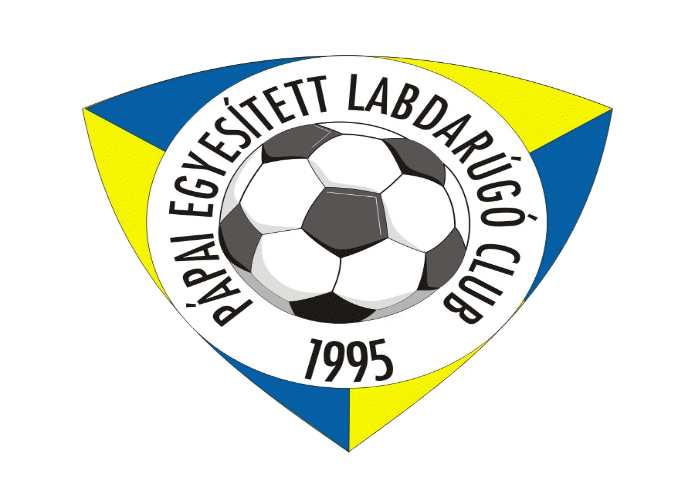 Pápai Egyesített Labdarugó Club 2018/2019Évértékelő U-19Készítette: Igor NicsenkoEdzőDátum: 2019. június 20.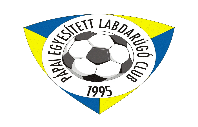 Bevezetés: a Pápai ELC az MLSZ U-19. III. Észak-Nyugati osztályában szerepelt a csapat. Tavasz:téli szünet után 2019. január 8-án kezdtük a felkészülést. Heti 5 alkalom plusz 1 fakultatív uszodai lehetőséggel,20019.01.26-2019.01.23-ig téli kupán vettünk részt, ahol vegyes csapat U 17- U 19 -es csapattal szerepeltük és a második helyen végeztünk.a bajnokságban nem tudtunk az őszhöz képest előre lépni, még nehezebb lett a dolgunk,Horváth Ádám Budapesten tanult, csak három mérkőzésen szerepelt,Szabó Bálint elkezdett dolgozni Ausztriában, ezért csak öt mérkőzésen tudott részt venni,Márton Dániel első mérkőzésén előjött a régi sérülése. Tavasszal nem is tudott játszani, ősszel műtét vár rá, majd utána remélhetően visszatér,Gulyás Adrián nem jött, próbáltunk beszélni vele, de sikertelenül,Eddig is kevesen voltunk, ezért az U 17-es korosztályból kellett szerepeltetni a játékosokat,Nem mindenki a nagyok között akart játszani, nem volt egyszerű rábeszélni Őket. Akik viszont vállalták, azokat dicsérni kell: külön Cseke Patrikot, aki szívesen jött és játszott,a negatív dolgok mellett történtek pozitív dolgok is. Az őszi sérülésből és hosszú kihagyás után visszatért Péter Kristóf, aki dupla energiával kezdett edzéni és játszani.  Az NB III edző váltásnál kapott több lehetőséget a felnőtt csapatnál, és a vezető edzőtől Lengyel Ferenctől is dicséretet kapott.nemcsak Kristóf mutatkozott be az NB III-ba, hanem ott volt Mogyorósi Bálint, és az utolsó fordulóban Pintér Máté és Kovács Máté is kapott játékperceket,az U 17-ben van pár játékos, aki megfelelő munkával, hozzáállással jövőre a felnőtt csapat hasznára lehetnek,ez jó dolog, mert így a kisebb korosztály előtt van példa, hogy kerülhetnek be a felnőtt csapatba.Statisztika:a bajnokságban 30 mérkőzésen 20 ponttal /ősz 13 pont, tavasz 7 pont/, az 13. helyen végeztünk, 5 győzelem /ősz 4, tavasz 1/ 5 döntetlen /ősz 1, tavasz 4/ 20 vereség /ősz 10, tavasz 10/ 49 lőtt gól /ősz 24, 25 tavasz/ 98 kapott gól /ősz 43, tavasz 55/